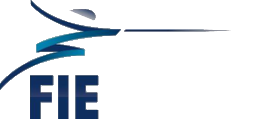 Emmanuel Katsiadakis (MH, GRE)FORMATION1972 : Diplômé de l'Université polytechnique nationale d'Athènes - Ingénieur civil  1987 : Diplômé du Collège national de Défense hellénique  LANGUES ÉTRANGÈRESAnglais, français   EXPÉRIENCE PROFESSIONNELLE1972–1976 : Études et réalisation de plusieurs constructions en béton dans le secteur privé1976–1989 : Officier du Ministère de l'économie et des finances1989–2004 : Directeur du Service des investissements privés du Ministère de l'économie et des finances2004–2010 : Directeur général de la Direction générale du plan de développement, de la politique régionale et des investissements publics du Ministère de l'économie et des finances À ce jour, Directeur général honoraire du Ministère de l'économie et des financesACTIVITÉS DANS LE SPORT 1973–1974 : Champion national d'escrime (fleuret)1967–1976 : Champion des Balkans et membre de l'équipe nationale1977–1989 : Membre du Comité exécutif de la Fédération hellénique d'escrime1989 à ce jour : Président de Fédération hellénique d'escrime1989 : Organisateur en chef des Championnats du monde juniors à Athènes1994 : Organisateur en chef des Championnats du monde d'escrime à Athènes1977–1992 : Arbitre de la Fédération internationale d'escrime, catégorie A, dans les trois armes 1989–2000 : Membre de la Commission d'arbitrage de la Fédération internationale d'escrime2001–2004 : Président de la Commission d'arbitrage de la Fédération internationale d'escrime1993–2012 : Membre du Comité exécutif de la Fédération internationale d'escrime2005–2008 : Secrétaire général de la Fédération internationale d'escrime2008–2012 : Membre du Comité exécutif de la Fédération internationale d'escrime et Représentant du Comité exécutif dans la Commission d'arbitrage 2016– : Secrétaire général de la Fédération internationale d'escrimeParticipation à de nombreux Championnats du monde d'escrime et Championnats du monde d'escrime juniors et cadets à titres divers (athlète, chef de mission, arbitre, responsable de la Commission d'arbitrage de la Fédération internationale d'escrime, Membre du Comité technique des Jeux)Participation à de nombreux Championnats d'Europe, Grands Prix et Coupes du monde dans le monde entier à titres diversOrganisateur en chef de la Coupe du monde Acropolis annuelle, de sa création à ce jour2005 à ce jour : Secrétaire général du Comité Olympique helléniqueParticipation à 9 Jeux Olympiques d'été à titres diversParticipation à 4 Jeux Olympiques d'hiver à titres diversParticipation à 8 Jeux méditerranéens à titres diversMembre honoraire de la Fédération Internationale d'Escrime (FIE) depuis 2004 Récompensé de l'Ordre Olympique du Comité International Olympique depuis 2011Membre du Hall of Fame de la FIE depuis 2013